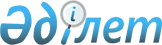 Об утверждении Правил составления отчетности о плавании судов по судоходным водным путямПриказ Министра транспорта и коммуникаций Республики Казахстан от 23 сентября 2013 года № 738. Зарегистрирован в Министерстве юстиции Республики Казахстан 25 октября 2013 года № 8848

      В соответствии с подпунктом 26-3) пункта 1 статьи 9 Закона Республики Казахстан от 6 июля 2004 года «О внутреннем водном транспорте», подпунктом 2) пункта 3 статьи 16 Закона Республики Казахстан от 19 марта 2010 года «О государственной статистике» ПРИКАЗЫВАЮ:



      1. Утвердить Правила составления отчетности о плавании судов по судоходным водным путям согласно приложению к настоящему приказу. 



      2. Департаменту водного транспорта Министерства транспорта и коммуникаций Республики Казахстан (Тлепов К.Н.) обеспечить: 



      1) в установленном законодательством порядке государственную регистрацию настоящего приказа в Министерстве юстиции Республики Казахстан; 



      2) после государственной регистрации настоящего приказа в Министерстве юстиции Республики Казахстан, официальное опубликование в средствах массовой информации, в том числе размещение его на интернет-ресурсе Министерства транспорта и коммуникаций Республики Казахстан и на интранет-портале государственных органов; 



      3) представление в Юридический департамент Министерства транспорта и коммуникаций Республики Казахстан сведений о государственной регистрации и о направлении на опубликование в средствах массовой информации в течение 5 рабочих дней после государственной регистрации настоящего приказа в Министерстве юстиции Республики Казахстан. 



      3. Контроль за исполнением настоящего приказа возложить на вице-министра транспорта и коммуникаций Республики Казахстан Бектурова А.Г. 



      4. Настоящий приказ вводится в действие по истечении десяти календарных дней после дня его первого официального опубликования.       Министр                                    А. Жумагалиев

      «Согласовано»

      Председатель Агентства

      Республики Казахстан

      по статистике

      _________________ А. Смаилов

      25 сентября 2013 года

Утверждены             

приказом Министра транспорта и 

коммуникаций Республики Казахстан

от 23 сентября 2013 года № 738  

Правила составления отчетности о плавании судов

по судоходным водным путям 

1. Общие положения

      1. Настоящие Правила составления отчетности о плавании судов по судоходным водным путям (далее – Правила) определяют порядок и сроки составления отчетности о плавании судов по судоходным водным путям, а также форму отчетности о плавании судов по судоходным водным путям (далее - Форма) согласно приложению к настоящим Правилам. 



      2. Форма является первичным документом для учета работы и использования каждого судна, перевозящего грузы, пассажиров и их багажа на основании договоров перевозки, а также перевозки для нужд собственника судна (судовладельца), за исключением технического флота обслуживающего судоходные водные пути. 



      3. Ведение Формы является обязательным и осуществляется капитаном судна. 



      4. Форма представляется в предприятия уполномоченного органа в сфере внутреннего водного транспорта Республики Казахстан не позднее 10 числа каждого месяца, следующего за отчетным. 



      5. Записи в Форме производятся только шариковой ручкой, четко и аккуратно. 



      6. Форма служит основанием для составления отчетности о плавании судов по судоходным водным путям. 



      7. Не допускается несвоевременное и недостоверное представление административных данных в Форме.  

2. Порядок ведения Формы

      8. В графе 1 Формы указывается наименование и тип судна. 



      9. В графе 2 Формы указывается время (даты, часы, минуты) отбытия и прибытия судна в пункты, указанные в графе 3 Формы. 

      Для прогулочных теплоходов и паромов указывать период работы.



      10. В графе 3 Формы последовательно указываются, начиная с пункта отбытия, все пункты маршрута судна. 



      11. В графе 4 Формы указывается протяженность маршрута в километрах между всеми пунктами, указанными в графе 3 Формы. 



      12. В графе 5 Формы указывается наименование перевезенного груза, указанного в транспортных документах судна, либо в случая отсутствия транспортных документов на основании записей в судовом журнале. При порожних рейсах в графе делать отметку «порожним». 



      13. В графе 6 Формы указывается объем перевезенного груза в тоннах, в соответствии с данными, указанными в транспортных документах. 



      14. В графе 7 Формы указывается количество перевезенных пассажиров. При порожних рейсах в графе 6 и 7 Формы ставить прочерки. 



      15. В графе 8 Формы указывается количество рейсов выполненных прогулочными теплоходами или паромами за указанный период работы в графе 2 формы, через дробь общее количество пройденных за тот же период километров. 



      16. В графе 9 Формы ставиться подпись капитана судна. 



      17. Форма содержит наименование организации, адрес, фамилию, имя, отчество собственника судна (судовладельца), телефон, адрес электронной почты, фамилия и телефон исполнителя, фамилию, имя, отчество и подпись руководителя, дату и печать. 

Приложение         

к Правилам составления   

отчетности о плавании   

судов по судоходным    

водным путям         

Форма                  Әкімшілік деректер жинауға арналған нысан



           Форма, предназначенная для сбора административных данных                Кеме қатынайтын су жолдарымен кемелердің

                         жүзуі туралы есептілігі

         Отчетность о плавании судов по судоходным водным путям                     20__ ж._______________ есептік кезеңі

                   Отчетный период «____» __________ 20__г.Индексі: 1-КҚСЖКЖЕН

Индекс: 1-ФОПССВПКезеңділігі: ай сайын

Периодичность: ежемесячноҰсынатын тұлғалар тобы: Кеменің меншік иесі (кеме иесі)

Круг лиц представляющих: Собственник судна (судовладелец)      Кайда ұсынылады: Қазақстан Республикасы Көлік және

коммуникация министрлігінің республикалық мемлекеттік қазынашылық су

жолдары кәсіпорнына.

      Қазақстан Республикасы Көлік және коммуникация министрлігінің

республикалық мемлекеттік қазынашылық су жолдары кәсіпорындар

Қазақстан Республикасы Көлік және коммуникация министрлігіне ұсынады.

      Куда представляется: Республиканское государственное казенное

предприятие водных путей Министерства транспорта и коммуникаций

Республики Казахстан.

      Республиканские государственные казенные предприятия водных

путей представляют в Министерство транспорта и коммуникаций

Республики Казахстан.      Тапсыру мерзімі: ай сайын, есепті айдан кейінгі әр айдың

10-ші күнінен кешіктірмей

      Срок предоставления: ежемесячно, не позднее 10 числа каждого

месяца, следующего за отчетным.Мекеменің атауы                       Мекенжайы                

Наименование организации ________________ Адрес______________________

                         ________________      ______________________Кеменің меншік иесінің (кеме иесінің) Т.А. Ә.

Ф.И.О. собственника судна (судовладельца) _________ Телефон: ________Электрондық почта мекенжайы

Адрес электронной почты ___________________________Орындаушының аты-жөні және телефоны

Фамилия и телефон исполнителя _________________ Телефон _____________Басшы                         (Аты-жөні, тегі, қолы)           

Руководитель ___________________ (Ф.И.О. подпись) ___________________20 жылғы күні «__» _____________                    М.О.

Дата «__» _____________ 20  года                        М.П.
					© 2012. РГП на ПХВ «Институт законодательства и правовой информации Республики Казахстан» Министерства юстиции Республики Казахстан
				№Кеменің атауы және түрі

Наименование и тип суднаКүні, уақыты

Дата, времяМаршрут пункті

Пункты маршрутаМаршруттың ұзақтығы (км)

Протяженность маршрута (км) Жүктің атауы

Наименование грузаЖүктің саны (тонн)

Количество груза (тонн)Жолаушылардың саны (адам)

Количество пассажиров (чел)Паромдарға және серуен теплоходтарға (рейс саны/км)

Для прогулочных теплоходов и паромов (кол-во рейсов/км)Капитанның қолы

Подпись капитана12345678912